Circle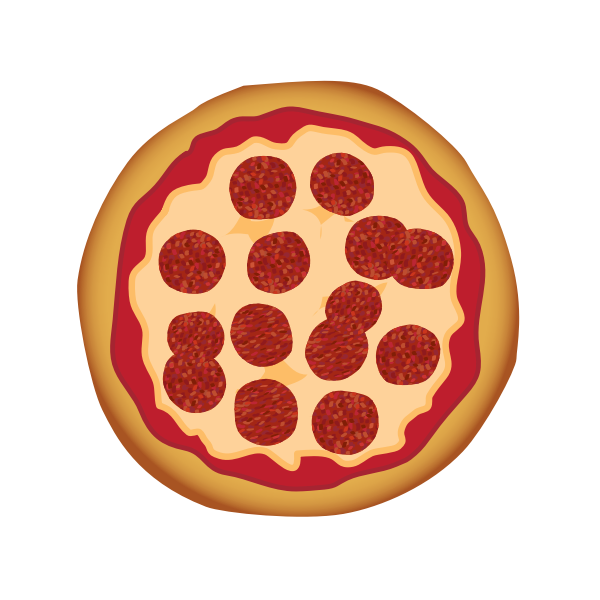 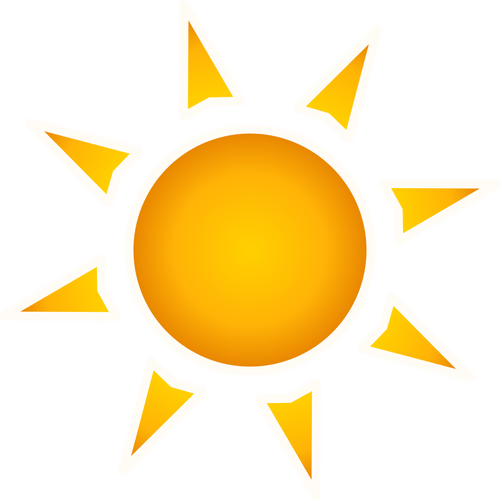 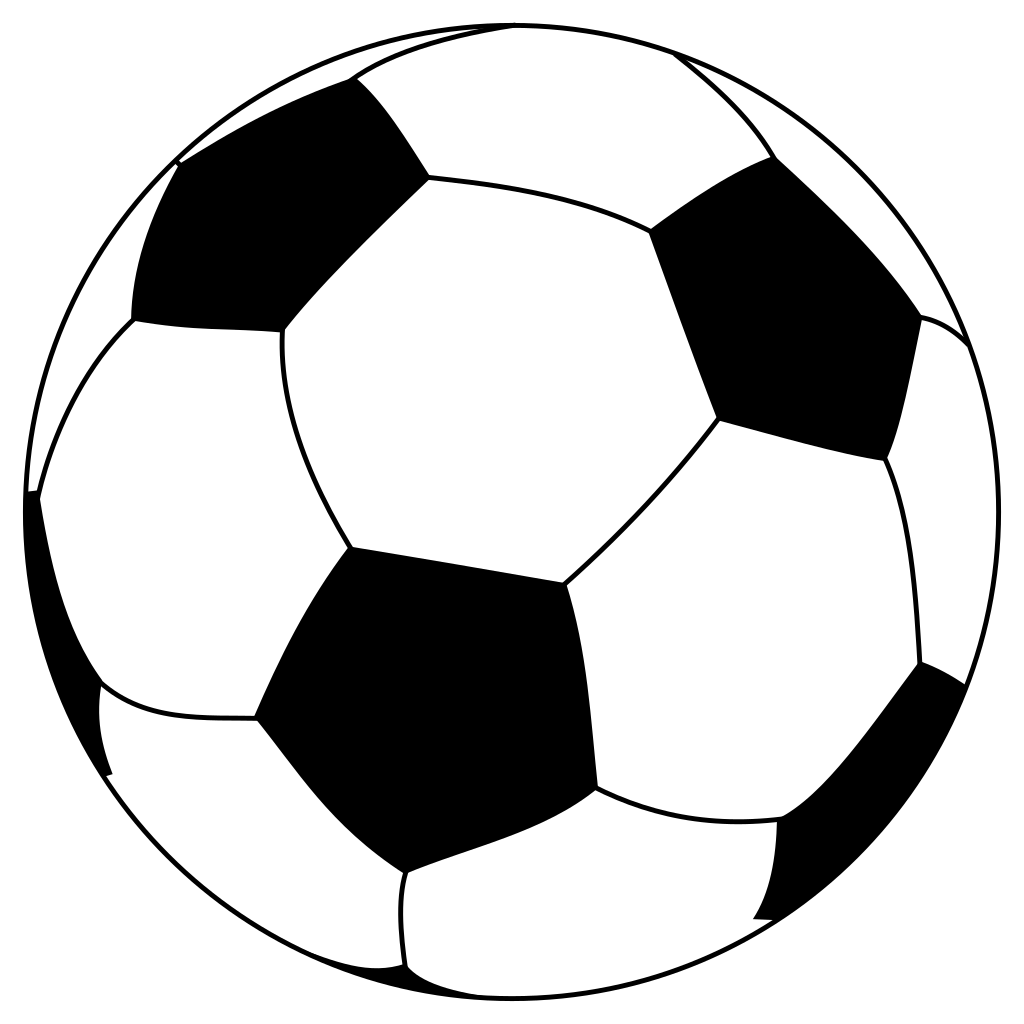 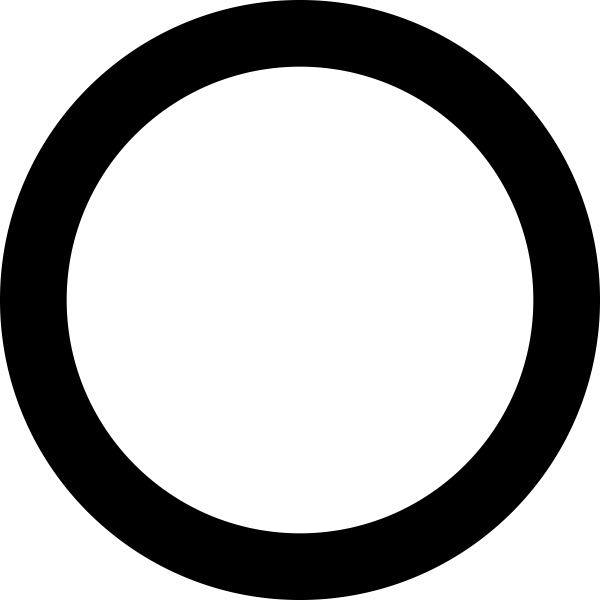 Square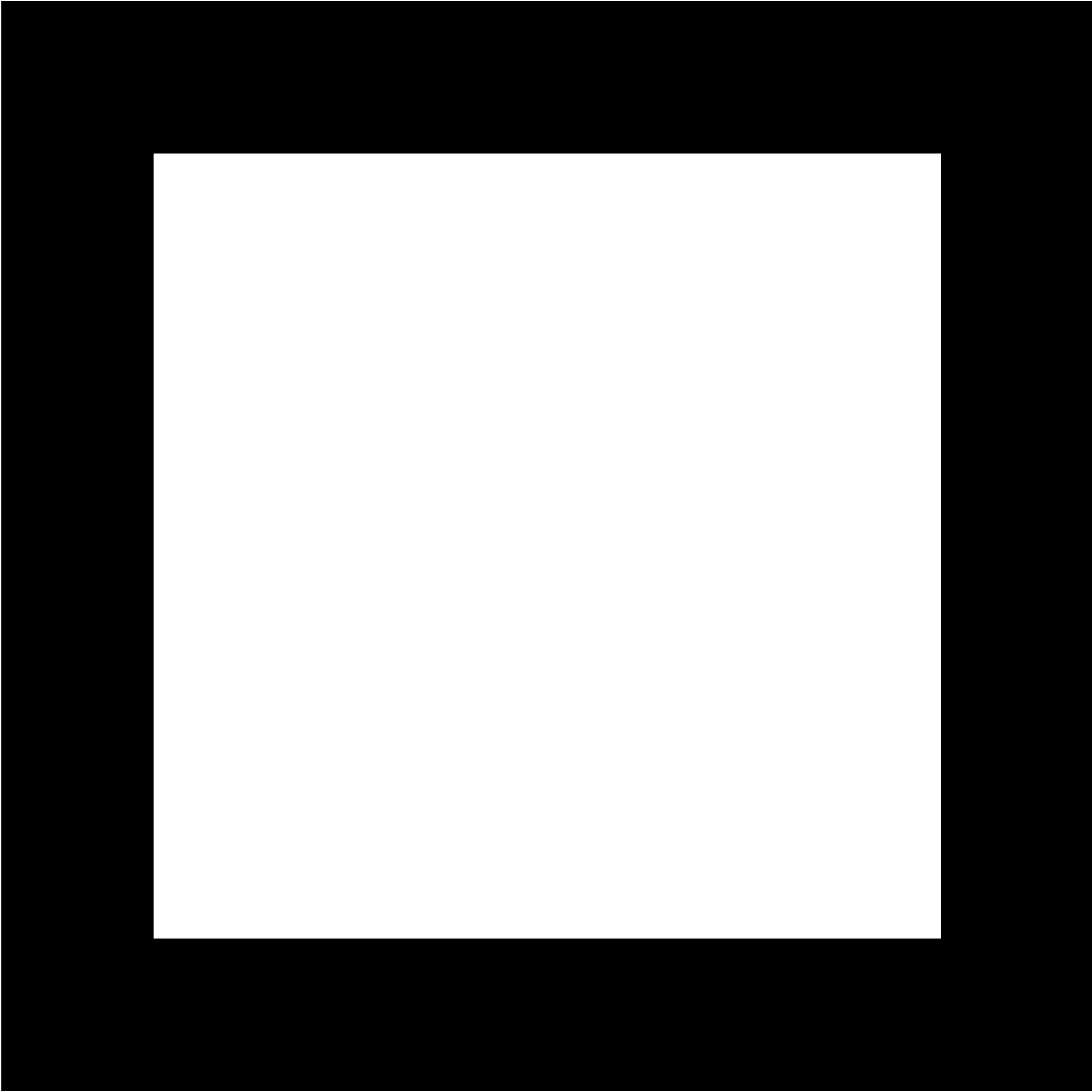 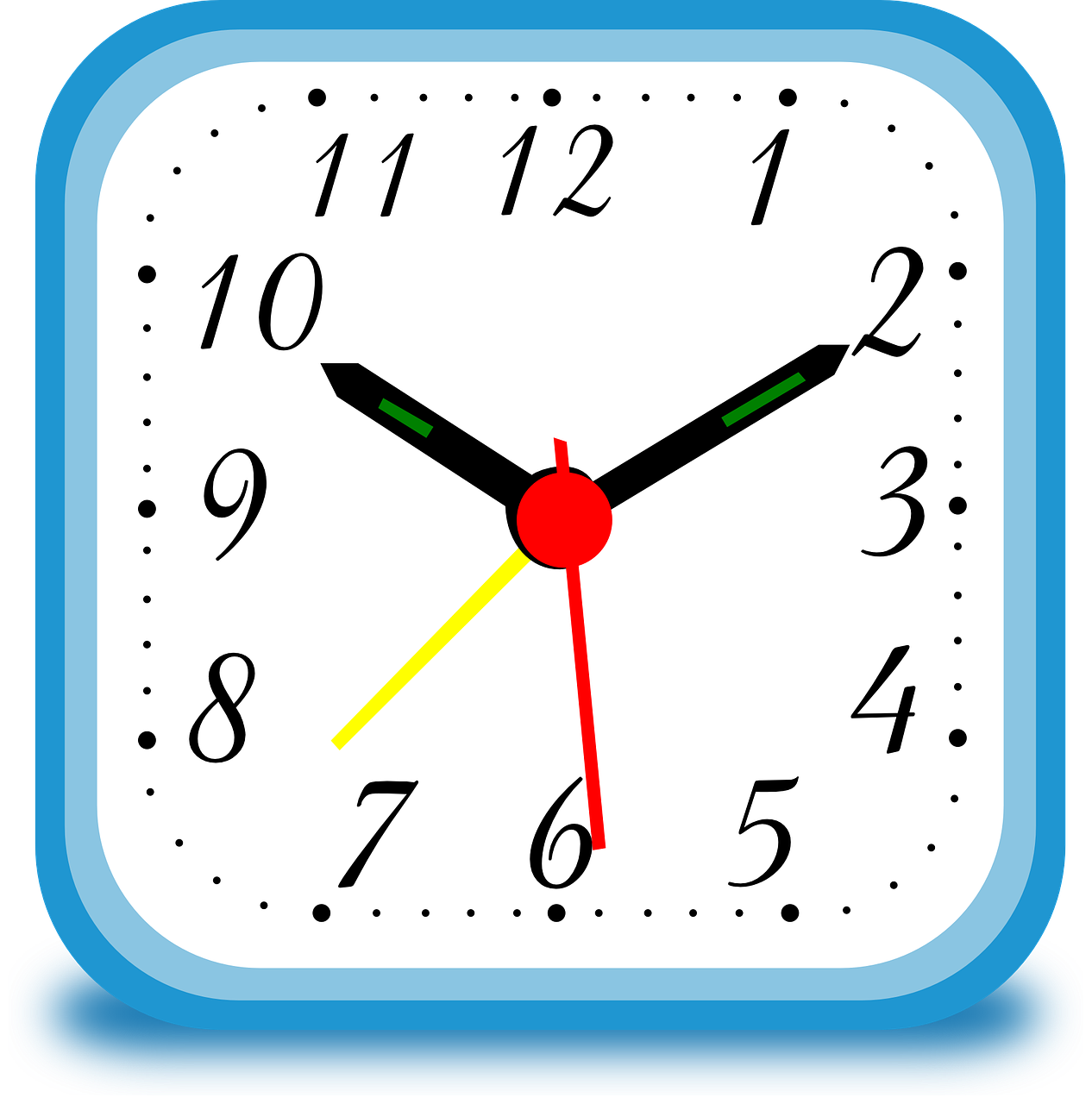 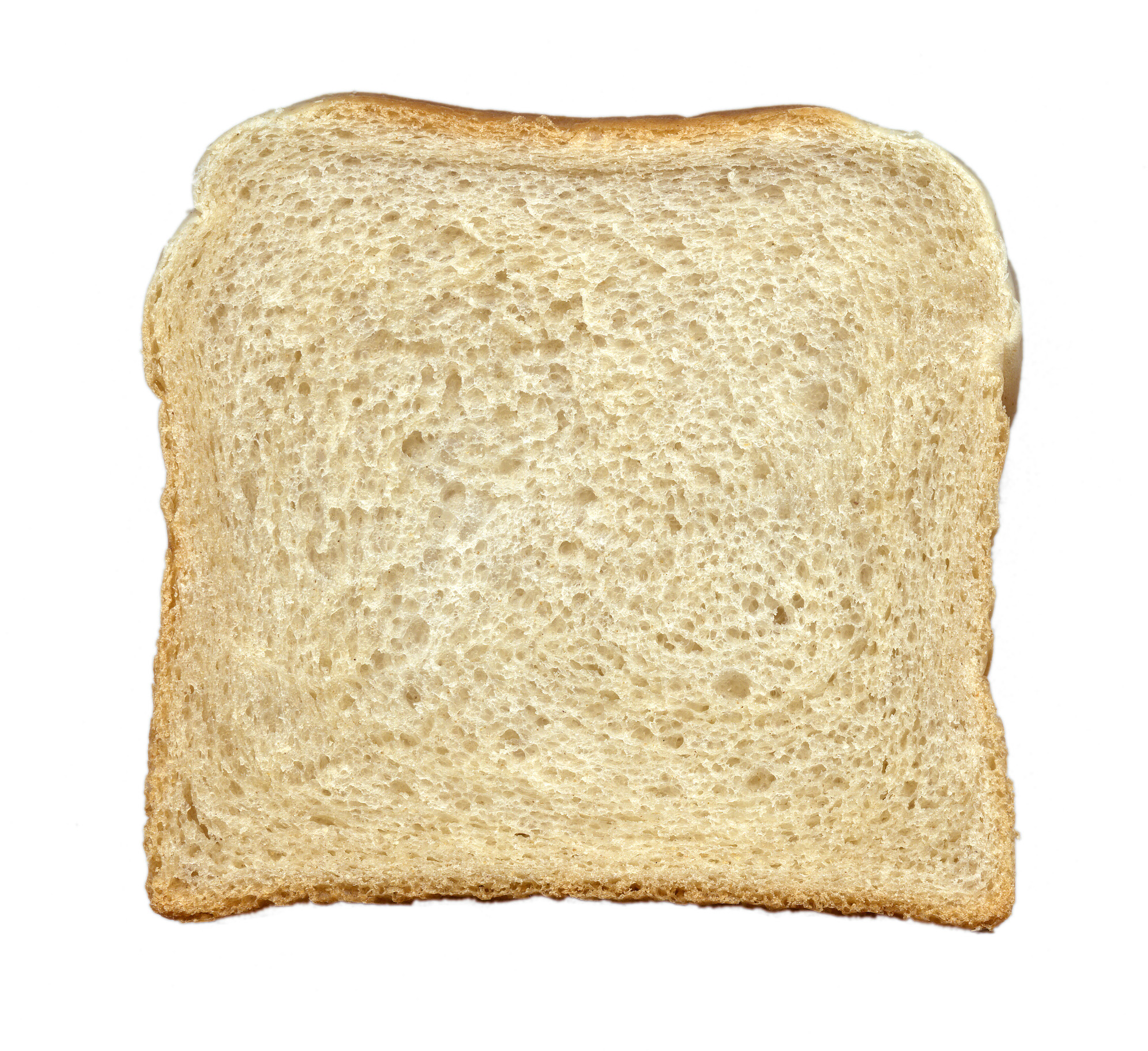 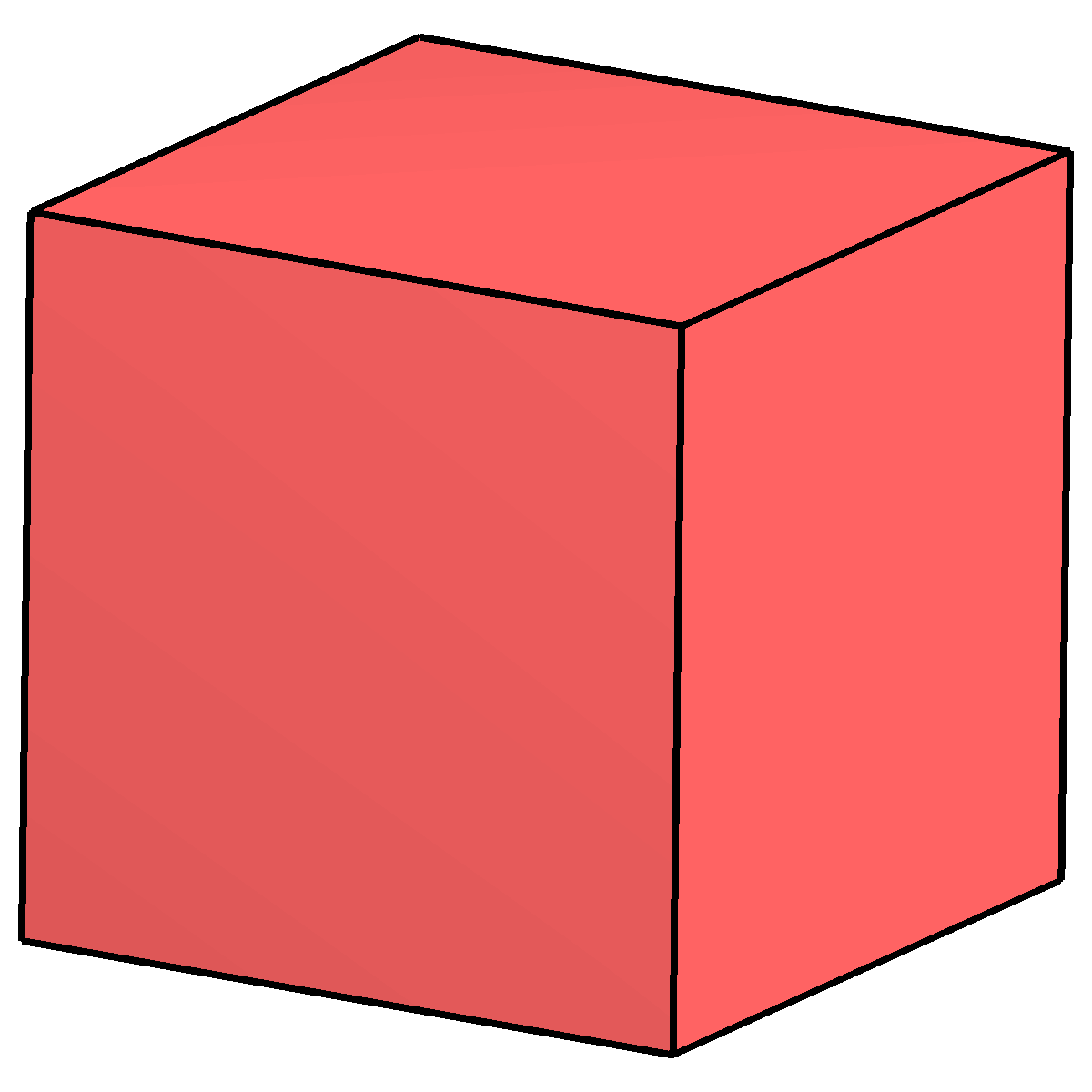 Triangle 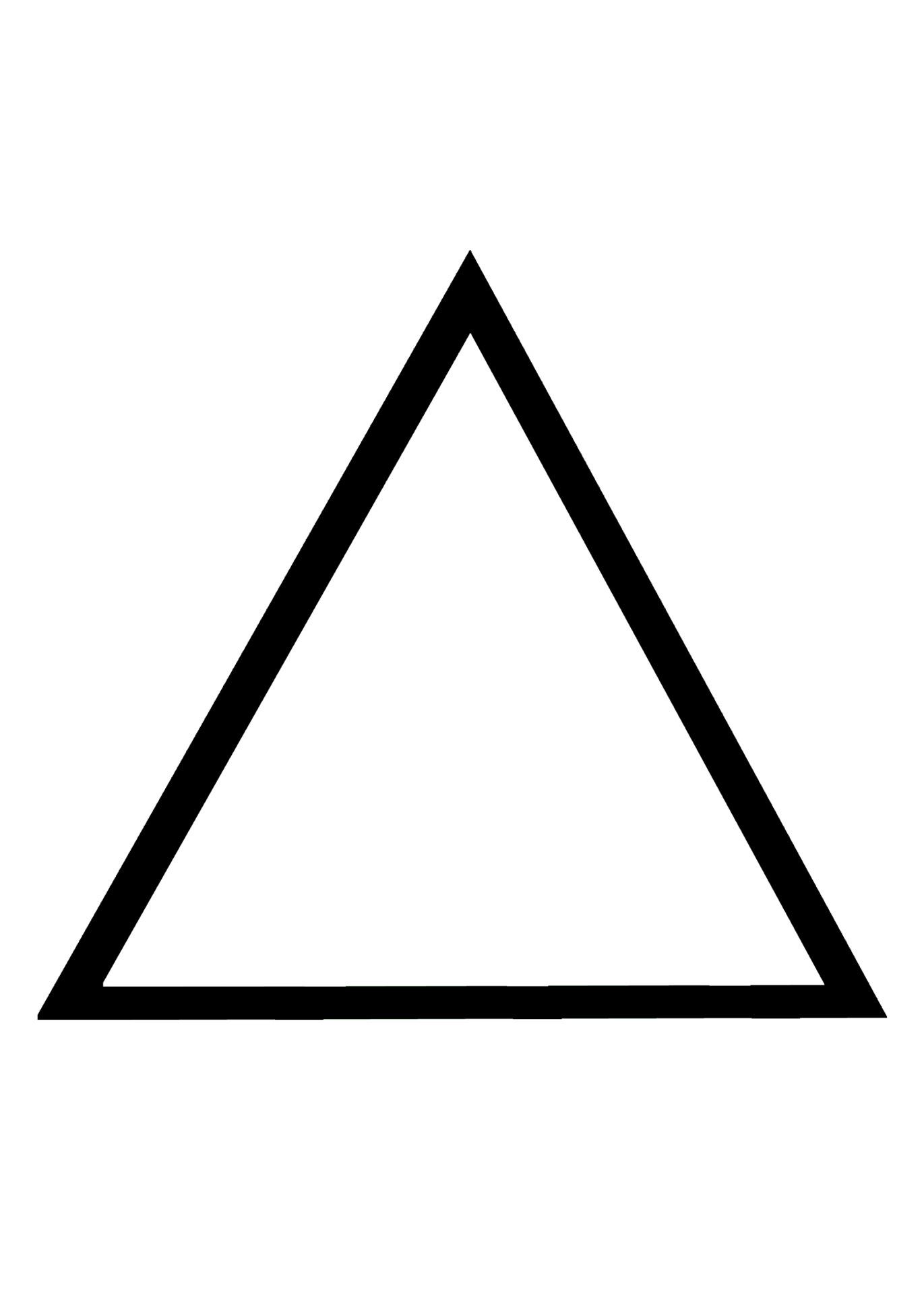 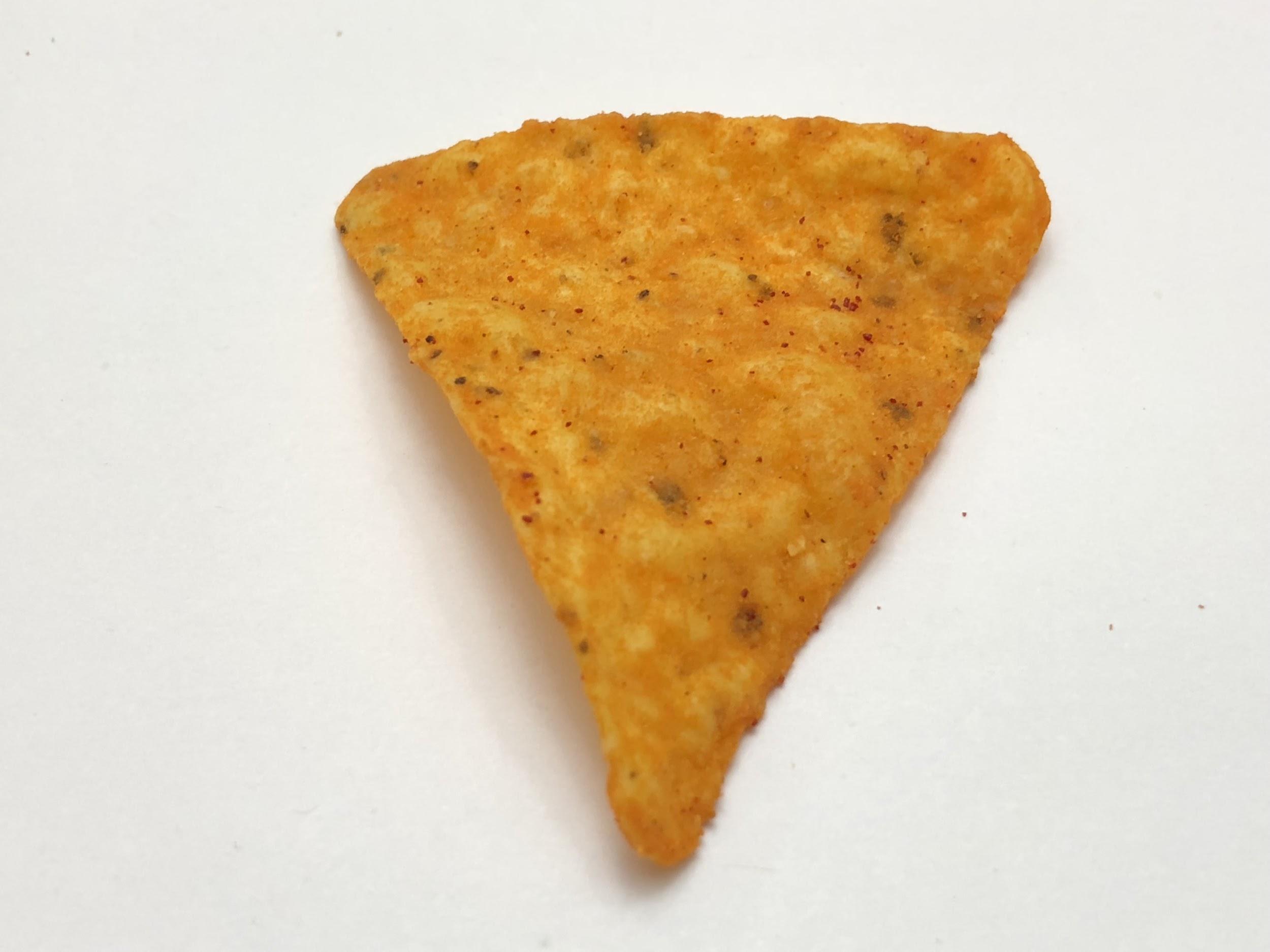 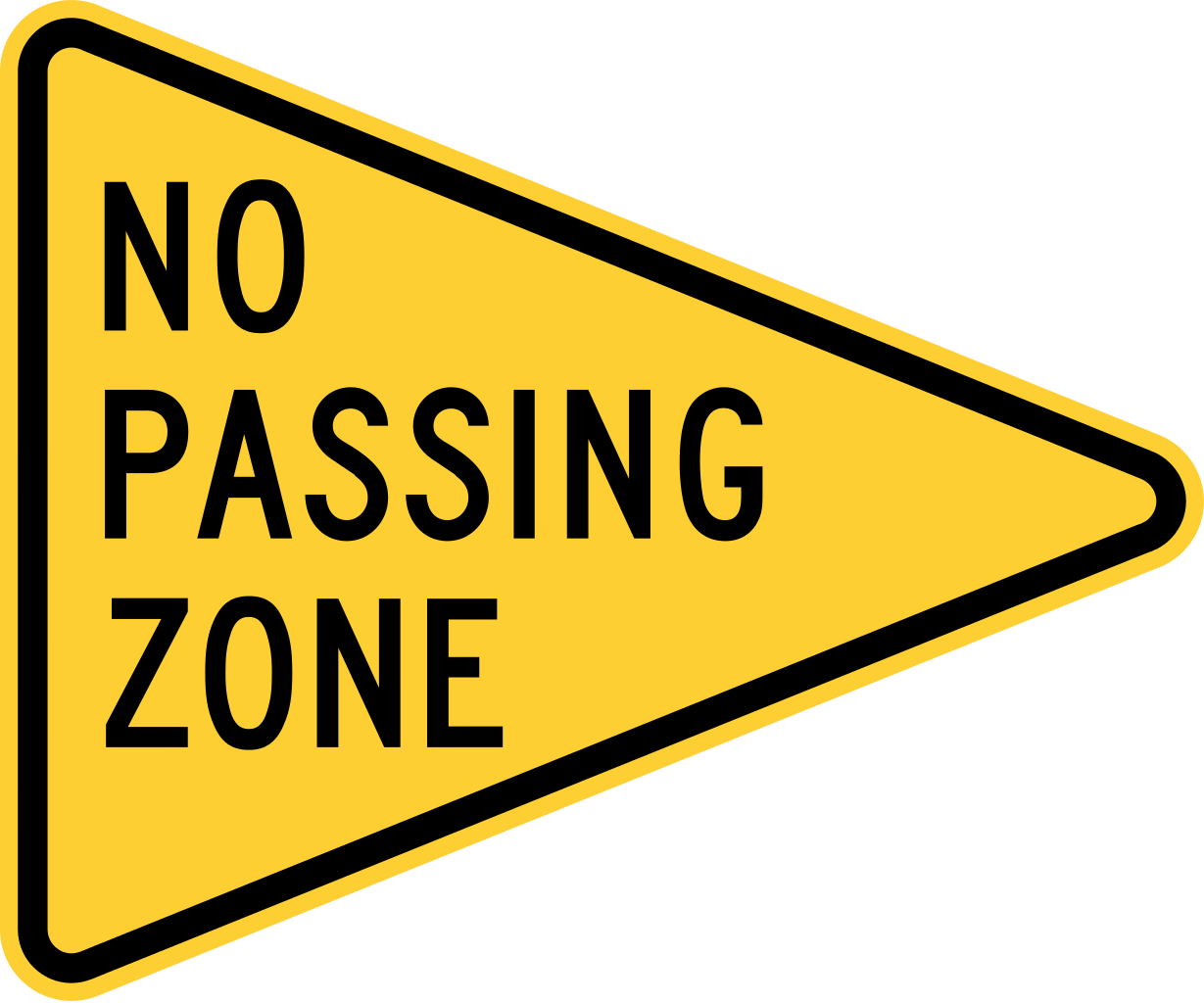 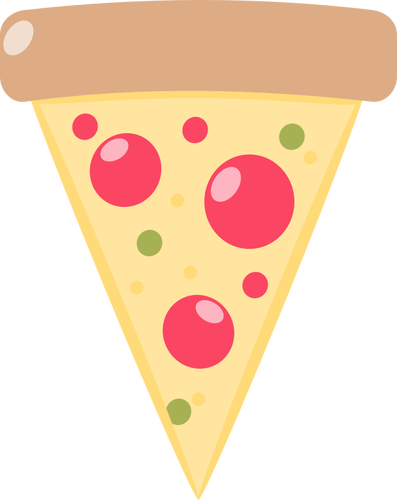 Oval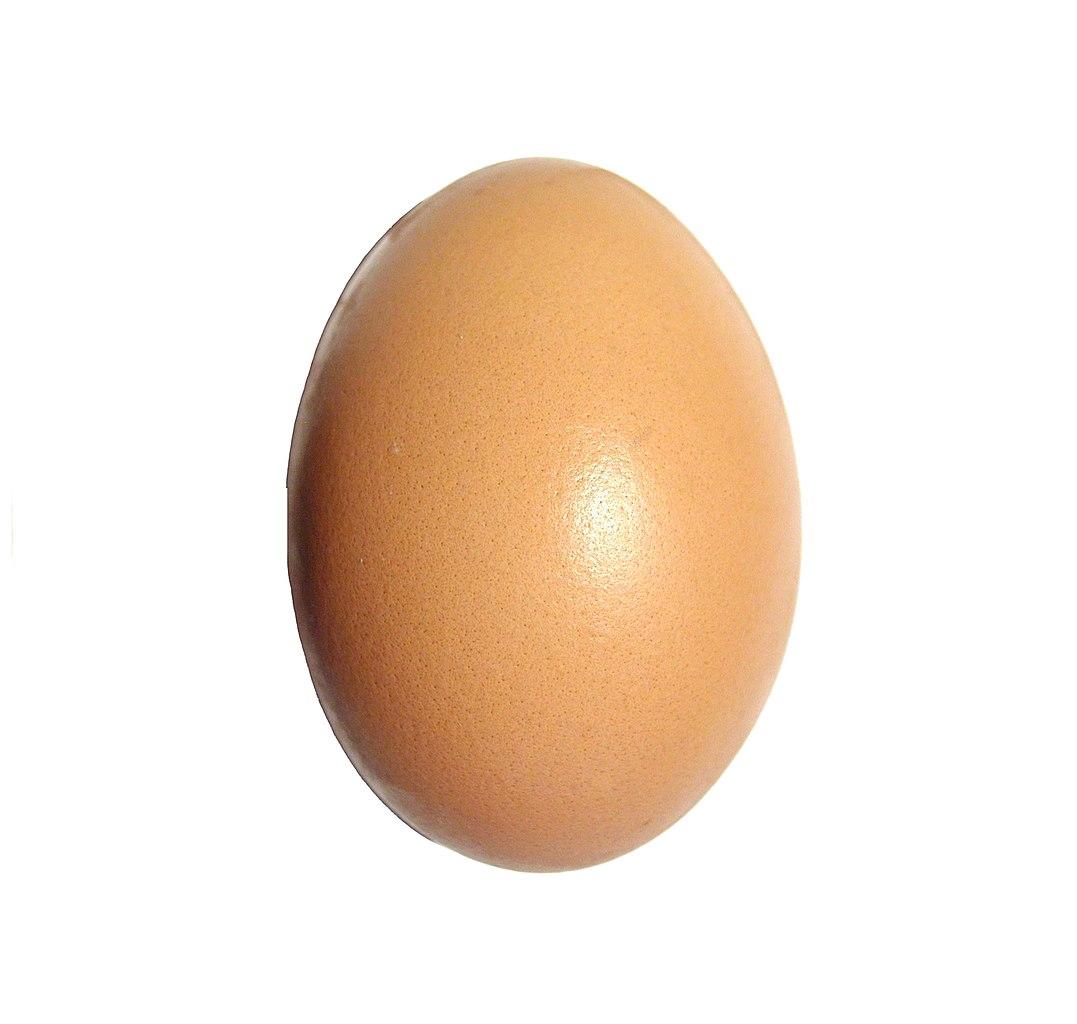 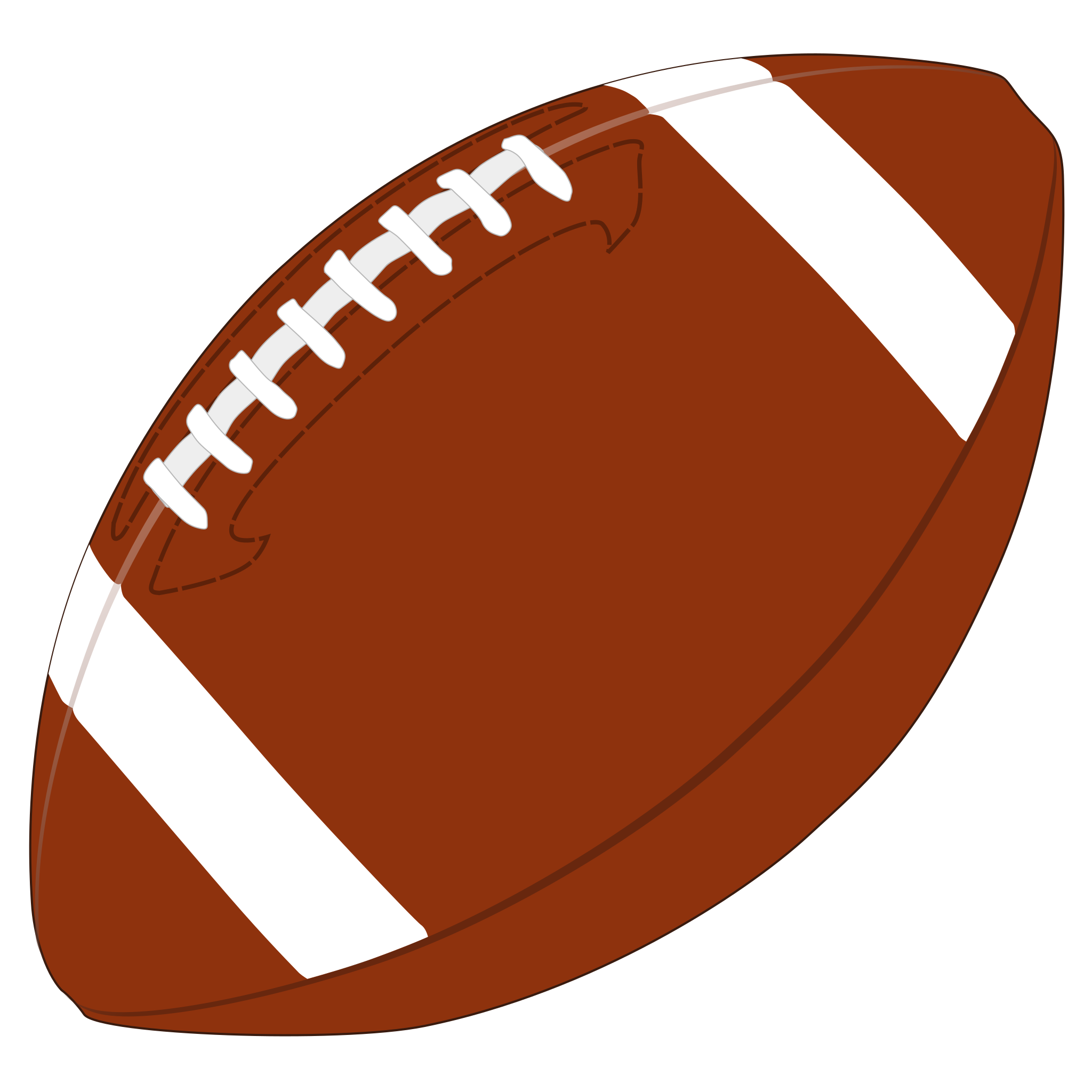 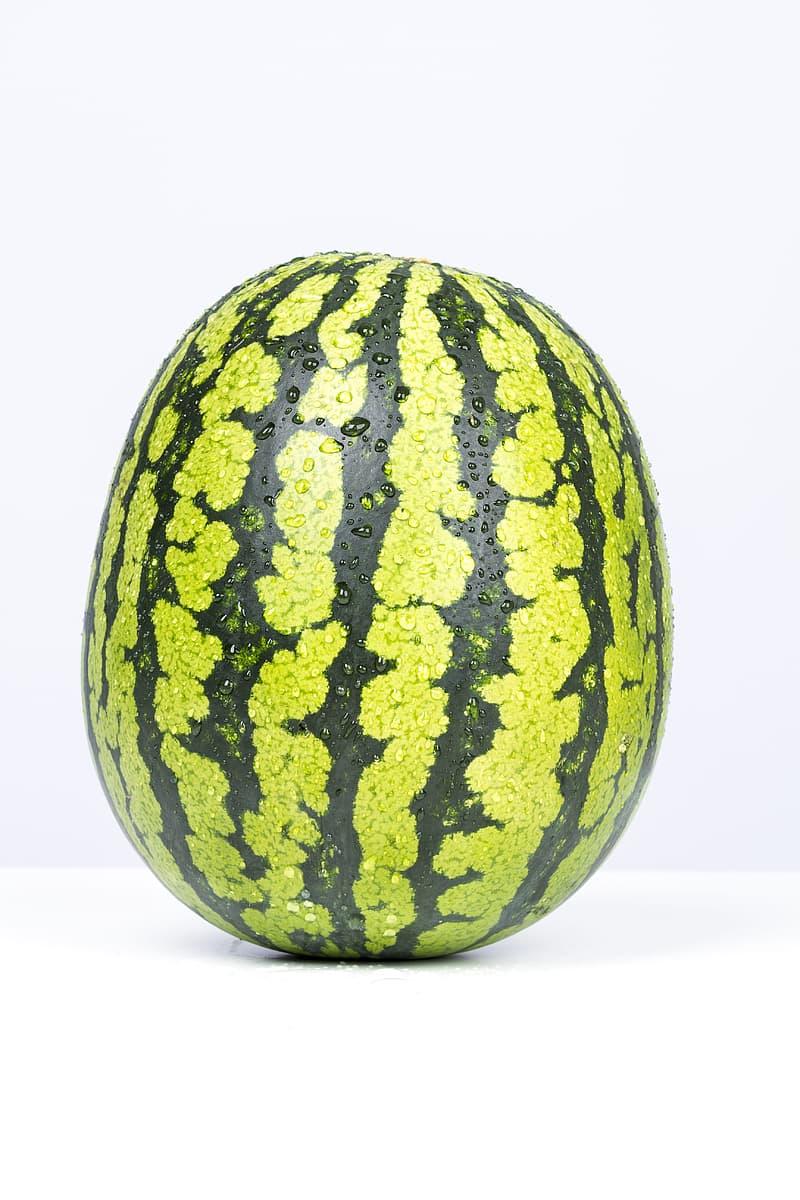 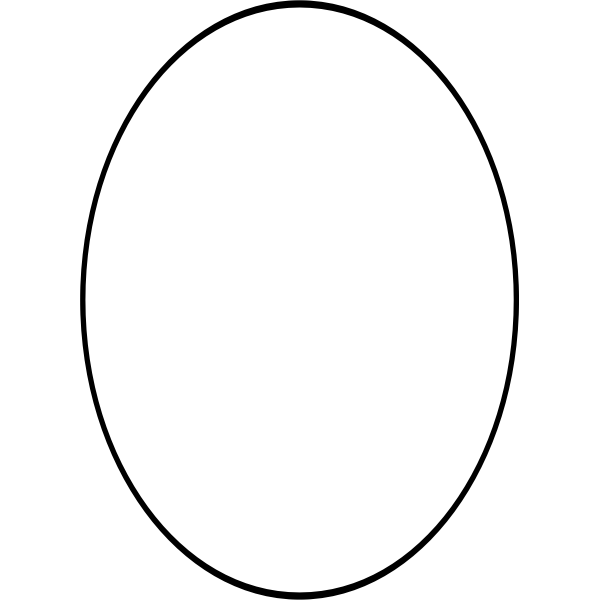 Rectangle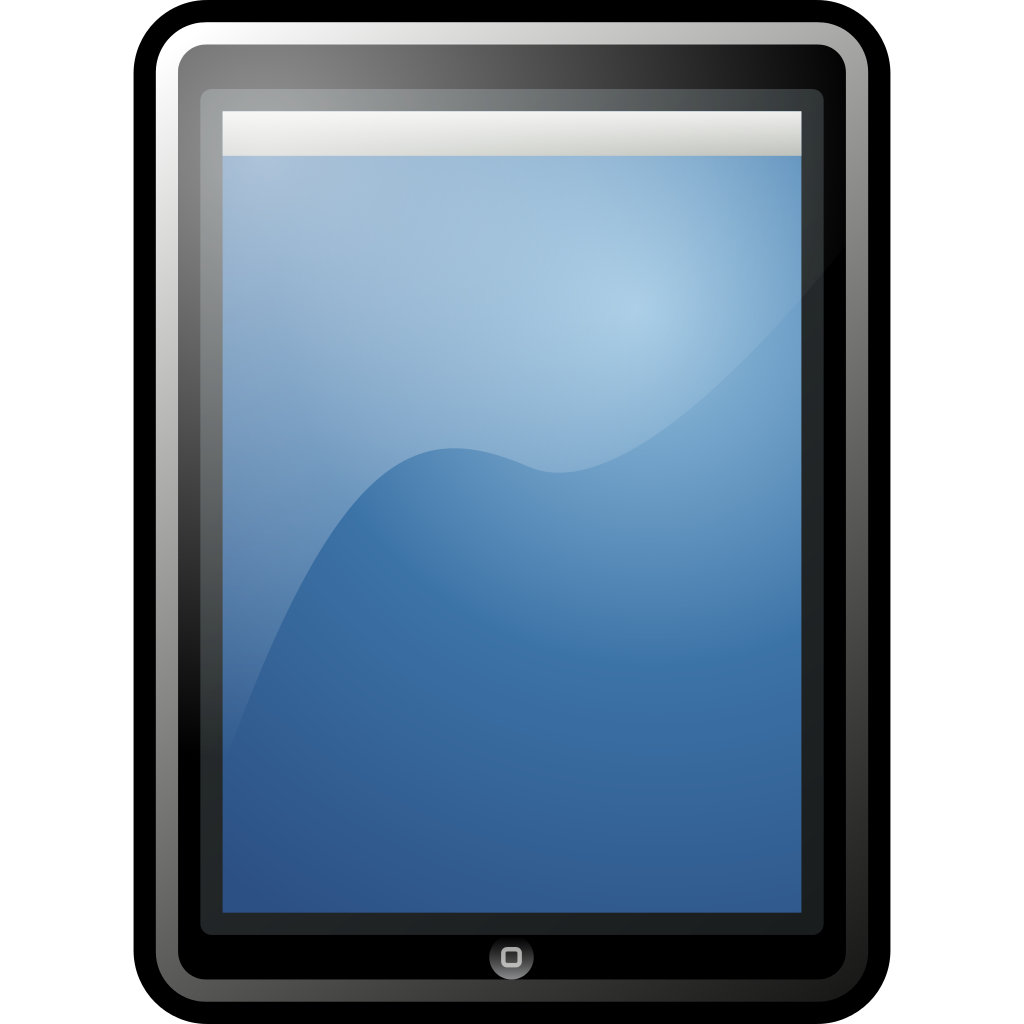 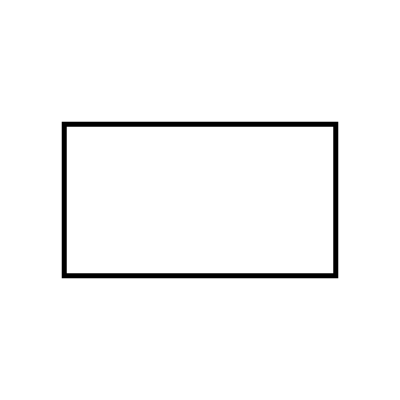 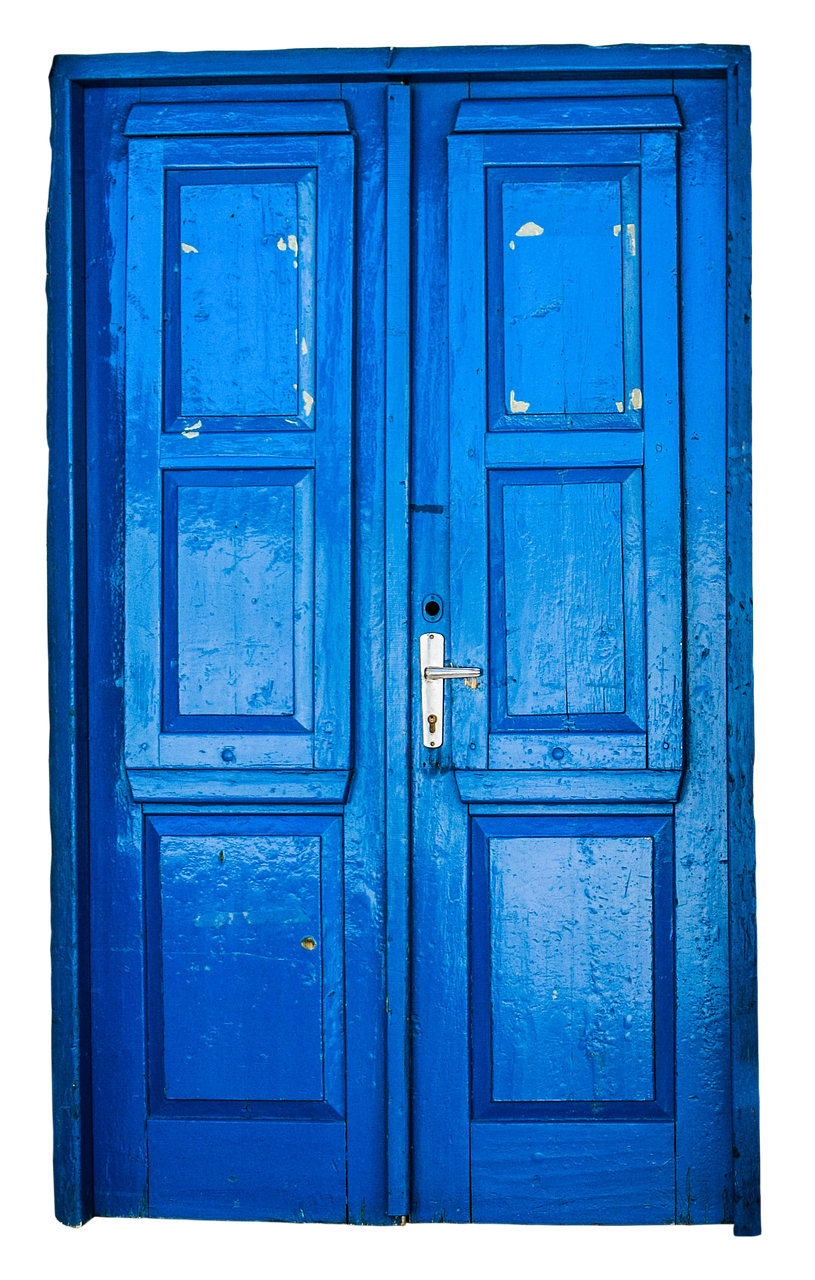 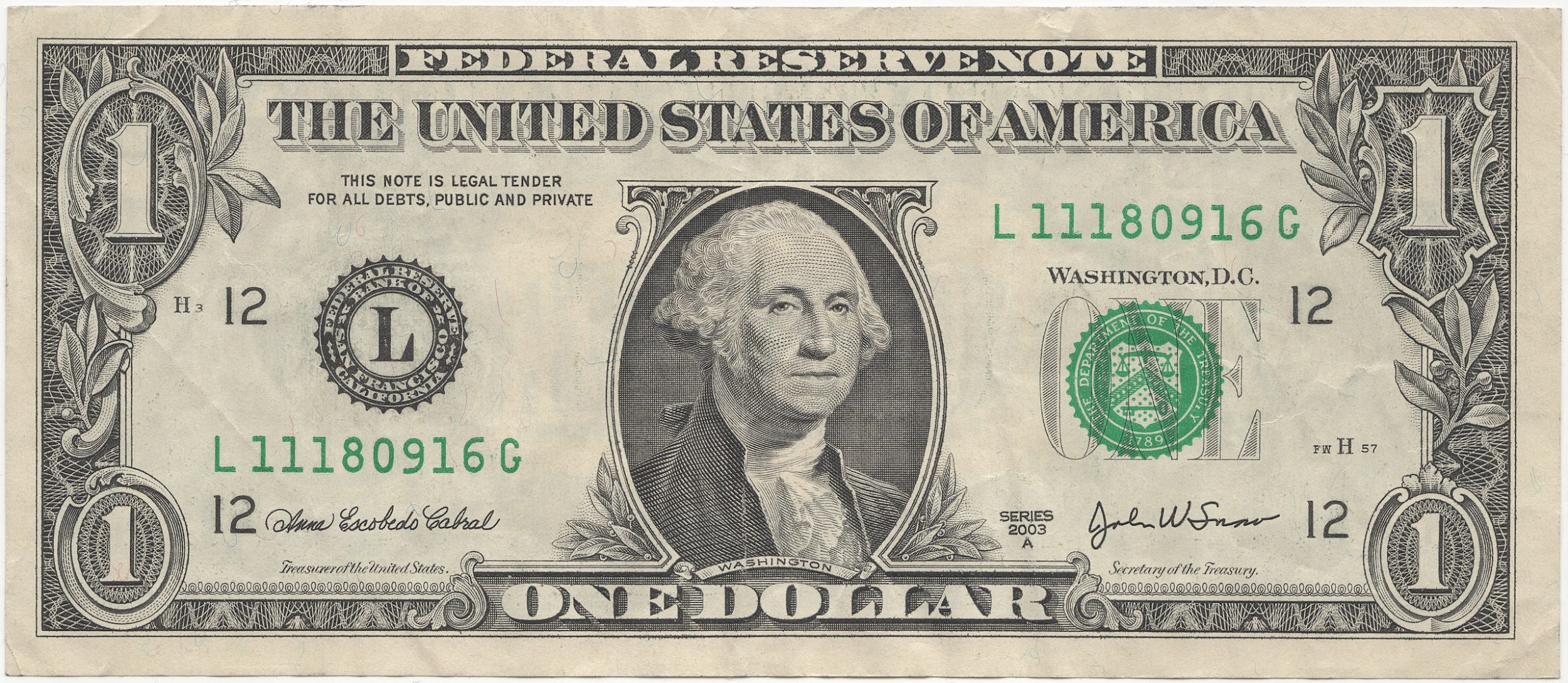 